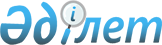 Об утверждении перечня объектов, предлагаемых к передаче в концессию на среднесрочный период (на 2010-2012 годы)Постановление Правительства Республики Казахстан от 29 декабря 2009 года № 2242

      В соответствии со статьей 16 Закона Республики Казахстан от 7 июля 2006 года "О концессиях" Правительство Республики Казахстан ПОСТАНОВЛЯЕТ:



      1. Утвердить перечень объектов, предлагаемых к передаче в концессию на среднесрочный период (на 2010-2012 годы).



      2. Настоящее постановление вводится в действие по истечении десяти календарных дней после первого официального опубликования.      Премьер-Министр

      Республики Казахстан                       К. Масимов

Утвержден         

постановлением Правительства

Республики Казахстан   

от 29 декабря 2009 года № 2242 

Перечень объектов,

предлагаемых к передаче в концессию на среднесрочный

период (на 2010-2012 годы)      Сноска. Перечень с изменениями, внесенными постановлениями Правительства РК от 19.03.2010 № 229; от 04.10.2010 № 1020 (вводится в действие по истечении десяти календарных дней после первого официального опубликования).

      Примечание: расшифровка аббревиатуры:

      МТК - Министерство транспорта и коммуникаций Республики Казахстан
					© 2012. РГП на ПХВ «Институт законодательства и правовой информации Республики Казахстан» Министерства юстиции Республики Казахстан
				№

п/пНаименованиеОрганизатор

конкурса1231. Существующие объекты государственной собственности,

улучшение и эксплуатация которых будут осуществлены

на основе договора концессии1. Существующие объекты государственной собственности,

улучшение и эксплуатация которых будут осуществлены

на основе договора концессии1. Существующие объекты государственной собственности,

улучшение и эксплуатация которых будут осуществлены

на основе договора концессии1.Строительство (реконструкция) и эксплуатация участка

"Алматы - Капшагай" автомобильной дороги "Алматы -

Усть-Каменогорск"МТК2.Реконструкция и эксплуатация участка "Алматы -

Хоргос" автомобильной дороги "Граница Республики

Узбекистан (на Ташкент) - Шымкент - Тараз - Хоргос

через Кокпек, Коктал, Благовещенку, с подъездами к

границе Республики Кыргызстан"МТК3.Реконструкция и эксплуатация участка "Астана -

Караганда" автомобильной дороги "Граница Российской

Федерации (на Екатеринбург) - Алматы, через города

Кустанай, Астана, Караганда" 1142-1216 кмМТК3-1.Реконструкция и эксплуатация участка "Астана -

Караганда" автомобильной дороги "Граница Российской

Федерации (на Екатеринбург) - Алматы, через города

Кустанай, Астана, Караганда", 1096-1142 кмМТК3-2.Реконструкция и эксплуатация участка "Астана -

Караганда" автомобильной дороги "Граница Российской

Федерации (на Екатеринбург) - Алматы, через города

Кустанай, Астана, Караганда", 1038-1096 кмМТК3-3.Реконструкция и эксплуатация участка "Астана -

Караганда" автомобильной дороги "Граница Российской

Федерации (на Екатеринбург) - Алматы, через города

Кустанай, Астана, Караганда", 997-1038 кмМТК4.Исключена постановлением Правительства РК от 04.10.2010 № 1020 Исключена постановлением Правительства РК от 04.10.2010 № 1020 5.Реконструкция участка "Ташкент - Шымкент"

автомобильной дороги "Граница Республики Узбекистан

(на Ташкент) - Шымкент - Тараз - Алматы - Хоргос

через Кокпек, Коктал, Благовещенку, с подъездами к

границе Республики Кыргызстан" 674-806 кмМТК5-1.Внедрение интеллектуально-транспортной и платежной

системы (ИТПС) и эксплуатация участка "Астана -

Щучинск" автомобильной дороги "Астана - Петропавловск

через город Кокшетау"МТК2. Объекты, строительство и эксплуатация которых

будут осуществлены на основе договоров концессии2. Объекты, строительство и эксплуатация которых

будут осуществлены на основе договоров концессии2. Объекты, строительство и эксплуатация которых

будут осуществлены на основе договоров концессии6.Строительство и эксплуатация автомобильной дороги

"Большая Алматинская кольцевая автомобильная дорога

(БАКАД)"МТК